                    Jobs (The Movie)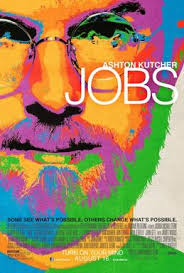 Writing Prompt   -   Directions: After watching Jobs (The Movie), write a three paragraph essay about what company you could imagine yourself starting in your family garage.  Amazon, Apple, Disney (including Pixar, ABC, & ESPN), Google, Harley Davidson, Hewlett-Packard, Lotus Cars, and Mattel Toys all started in a family garage.  What would you like to start in your garage?  (100 points)